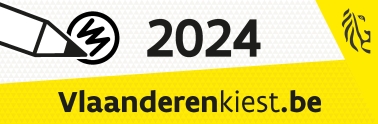 Verkiezingen van 13 oktober 2024Attest van tijdelijk verblijf in het buitenlandWaarvoor dient dit attest?Met dit attest bevestigt de burgemeester van de gemeente waar u in het bevolkingsregister bent ingeschreven, of zijn gemachtigde, dat u op de dag van de verkiezingen om privéredenen tijdelijk in het buitenland verblijft en dat u niet kunt gaan stemmen. U moet uw verblijf in het buitenland staven met de nodige bewijsstukken. De persoon die in uw plaats stemt, moet de volgende documenten meebrengen naar het stembureau:de volmacht;zijn identiteitskaart;zijn uitnodigingsbrief;uw uitnodigingsbrief;dit attest.De persoon die in uw plaats stemt, geeft dit attest en de volmacht af aan de voorzitter van het stembureau waar u moet stemmen. Beide documenten worden later gearchiveerd door het Agentschap Binnenlands Bestuur (ABB) en worden zes maanden na de geldigverklaring van de verkiezing vernietigd. In te vullen door de volmachtgever	Vul uw persoonlijke gegevens in.voornaam: l__l__l__l__l__l__l__l__l__l__l__l__l__l__l__l__l__l__l__l__l__l__l__l__l__l__l__lachternaam:   l__l__l__l__l__l__l__l__l__l__l__l__l__l__l__l__l__l__l__l__l__l__l__l__l__l__lstraat en nummer: l__l__l__l__l__l__l__l__l__l__l__l__l__l__l__l__l__l__l__l__l  bus:  l__l__lpostnummer en gemeente:  l__l__l__l__l  l__l__l__l__l__l__l__l__l__l__l__l__l__l__l__l__l__l__l__l__l__l__l__l__l__l__l datum: dag l__l__l   maand l__l__l   jaar l__l__l__l__lhandtekening: ...............................................................In te vullen door de burgemeester of zijn gemachtigdeIk verklaar dat de bovenvermelde volmachtgever met bewijsstukken heeft aangetoond dat hij op 13 oktober 2024 om privéredenen tijdelijk in het buitenland verblijft.Ik bevestig dat hij dit attest uiterlijk op 12 oktober 2024 heeft aangevraagd.datum: dag l__l__l   maand l__l__l   jaar l__l__l__l__lhandtekening: ...............................................................voornaam: l__l__l__l__l__l__l__l__l__l__l__l__l__l__l__l__l__l__l__l__l__l__l__l__l__l__l__l__l__l__l__lachternaam:l__l__l__l__l__l__l__l__l__l__l__l__l__l__l__l__l__l__l__l__l__l__l__l__l__l__l__l__l__l__l__lburgemeester/gevolmachtigde van de burgemeester van de gemeente: l__l__l__l__l__l__l__l__l__l__l__l__l__l__l__l__l__l__l__l__l__l__l__l__l__l__l__l__l__l__l__l 